§12533.  Qualifications for licensure as a certified professional midwifeAn applicant for a license to practice midwifery as a certified professional midwife shall submit to the board in a format as prescribed by the board the following:  [PL 2015, c. 502, §11 (NEW).]1.  Fee.  A completed application together with the fee established under section 12538;[PL 2015, c. 502, §11 (NEW).]2.  Certification.  Proof of a current and valid national certification as a certified professional midwife from the national registry of midwives; and[PL 2015, c. 502, §11 (NEW).]3.  Education.  Proof of successful completion of a formal midwifery education and training program as follows:A.  An educational program or institution accredited by the midwifery education accreditation council;  [PL 2015, c. 502, §11 (NEW).]B.  For an applicant certified as a certified professional midwife who is certified before January 1, 2020 and who has completed a midwifery education and training program from an educational program or institution that is not accredited by the midwifery education accreditation council, a midwifery bridge certificate; or  [PL 2015, c. 502, §11 (NEW).]C.  For an applicant who has maintained an authorization to practice midwifery as a licensed certified professional midwife in a state that does not require completion of a midwifery education and training program from an educational program or institution that is accredited by the midwifery education accreditation council, regardless of the date of that authorization, a midwifery bridge certificate.  [PL 2015, c. 502, §11 (NEW).][PL 2015, c. 502, §11 (NEW).]SECTION HISTORYPL 2015, c. 502, §11 (NEW). The State of Maine claims a copyright in its codified statutes. If you intend to republish this material, we require that you include the following disclaimer in your publication:All copyrights and other rights to statutory text are reserved by the State of Maine. The text included in this publication reflects changes made through the First Regular and Frist Special Session of the 131st Maine Legislature and is current through November 1, 2023
                    . The text is subject to change without notice. It is a version that has not been officially certified by the Secretary of State. Refer to the Maine Revised Statutes Annotated and supplements for certified text.
                The Office of the Revisor of Statutes also requests that you send us one copy of any statutory publication you may produce. Our goal is not to restrict publishing activity, but to keep track of who is publishing what, to identify any needless duplication and to preserve the State's copyright rights.PLEASE NOTE: The Revisor's Office cannot perform research for or provide legal advice or interpretation of Maine law to the public. If you need legal assistance, please contact a qualified attorney.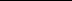 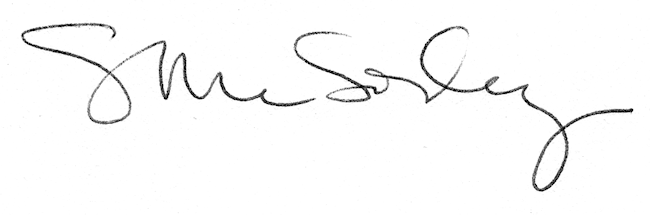 